Приложение 3.Найдите равнобедренные треугольники и объясните по какому признаку1.Признак:2.Признак:3.СМ – биссектрисаПризнак:4.ВН – высотаПризнак:5.BH - медианаПризнак:6.Признак: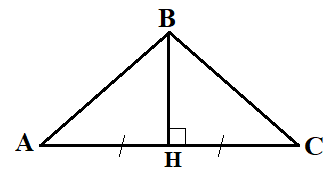 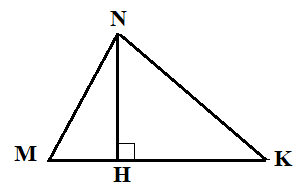 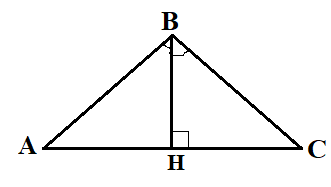 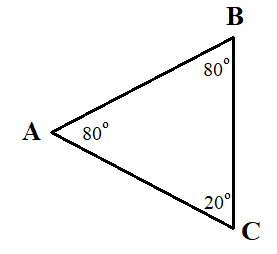 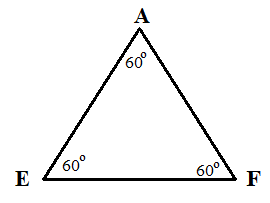 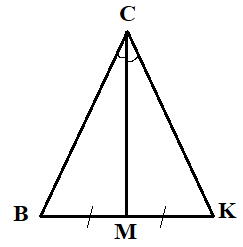 